Załącznik nr 5 do SIWZDostawa wyposażenia warsztatów szkolnych, pracowni języka obcego oraz pracowni technicznej i materiałoznawstwa w ramach projektu „Kwalifikacje zawodowe krokiem w przyszłość” realizowanego przy dofinansowaniu z Regionalnego Programu Operacyjnego Województwa Zachodniopomorskiego na lata 2014 - 2020 współfinansowanego ze środków Europejskiego Funduszu SpołecznegoSZCZEGÓŁOWY OPIS PRZEDMIOTU ZAMÓWIENIA„Tabelę należy uzupełnić wpisując słowo „SPEŁNIA” w przypadku gdy zaoferowany sprzęt, urządzenia odpowiadają minimalnym wymaganiom zapisanym w opisie przedmiotu zamówienia przygotowanym przez Zamawiającego lub podając dane techniczne w przypadku kiedy są różne w stosunku do minimalnych wymagań”.Część I –Modernizacja wyposażenia warsztatów szkolnych w ZSM w DarłowieUwaga: poz. 1 zestawienia tj. „Komputer stacjonarny z oprogramowaniem” objęty jest 0 % stawką podatku VATInformacje dodatkowe:Zamawiający dopuszcza oferowanie materiałów lub rozwiązań równoważnych, pod warunkiem, że zagwarantują one wykonanie zamówienia w zgodzie z treścią SIWZ oraz zapewnią uzyskanie parametrów technicznych i użytkowych nie gorszych od założonych w wyżej wymienionych dokumentach. Wykonawca, który powołuje się na rozwiązania równoważne opisywane przez Zamawiającego, jest obowiązany wykazać, że oferowane przez niego dostawy spełniają wymagania określone przez Zamawiającego. W takiej sytuacji, na Wykonawcy ciąży obowiązek każdorazowego przedłożenia Zamawiającemu stosownych dokumentów, stwierdzających, że proponowane materiały, dostawy i technologia zamienne spełniają (nie są gorsze) warunki/parametry techniczne i użytkowe zawarte w dokumentacji postępowania. Obowiązek udowodnienia równoważności powiązań technicznych i użytkowych leży wyłącznie po stronie Wykonawcy. We wszystkich przypadkach wymagania techniczne mają pierwszeństwo przed standardami producenta.Załącznik nr 5a do SIWZDostawa wyposażenia warsztatów szkolnych, pracowni języka obcego oraz pracowni technicznej i materiałoznawstwa w ramach projektu „Kwalifikacje zawodowe krokiem w przyszłość” realizowanego przy dofinansowaniu z Regionalnego Programu Operacyjnego Województwa Zachodniopomorskiego na lata 2014 - 2020 współfinansowanego ze środków Europejskiego Funduszu SpołecznegoSZCZEGÓŁOWY OPIS PRZEDMIOTU ZAMÓWIENIA„Tabelę należy uzupełnić wpisując słowo „SPEŁNIA” w przypadku gdy zaoferowany sprzęt, urządzenia odpowiadają minimalnym wymaganiom zapisanym w opisie przedmiotu zamówienia przygotowanym przez Zamawiającego lub podając dane techniczne w przypadku kiedy są różne w stosunku do minimalnych wymagań”.Część II – Modernizacja wyposażenia pracowni komunikacji języka obcego ZSM w DarłowieUwaga: poz. 1 oraz poz. 7 zestawienia tj. „Komputer stacjonarny z oprogramowaniem” oraz  „Jednostka centralna system udo nauki języka obcego z wbudowanym komputerem wraz z klawiaturą i myszą” objęte są 0% stawką podatku VATInformacje dodatkowe:Zamawiający dopuszcza oferowanie materiałów lub rozwiązań równoważnych, pod warunkiem, że zagwarantują one wykonanie zamówienia w zgodzie z treścią SIWZ oraz zapewnią uzyskanie parametrów technicznych i użytkowych nie gorszych od założonych w wyżej wymienionych dokumentach. Wykonawca, który powołuje się na rozwiązania równoważne opisywane przez Zamawiającego, jest obowiązany wykazać, że oferowane przez niego dostawy spełniają wymagania określone przez Zamawiającego. W takiej sytuacji, na Wykonawcy ciąży obowiązek każdorazowego przedłożenia Zamawiającemu stosownych dokumentów, stwierdzających, że proponowane materiały, dostawy i technologia zamienne spełniają (nie są gorsze) warunki/parametry techniczne i użytkowe zawarte w dokumentacji postępowania. Obowiązek udowodnienia równoważności powiązań technicznych i użytkowych leży wyłącznie po stronie Wykonawcy. We wszystkich przypadkach wymagania techniczne mają pierwszeństwo przed standardami producenta.Załącznik nr 5b do SIWZDostawa wyposażenia warsztatów szkolnych, pracowni języka obcego oraz pracowni technicznej i materiałoznawstwa w ramach projektu „Kwalifikacje zawodowe krokiem w przyszłość” realizowanego przy dofinansowaniu z Regionalnego Programu Operacyjnego Województwa Zachodniopomorskiego na lata 2014 - 2020 współfinansowanego ze środków Europejskiego Funduszu SpołecznegoSZCZEGÓŁOWY OPIS PRZEDMIOTU ZAMÓWIENIA„Tabelę należy uzupełnić wpisując słowo „SPEŁNIA” w przypadku gdy zaoferowany sprzęt, urządzenia odpowiadają minimalnym wymaganiom zapisanym w opisie przedmiotu zamówienia przygotowanym przez Zamawiającego lub podając dane techniczne w przypadku kiedy są różne w stosunku do minimalnych wymagań”.Część III – Modernizacja wyposażenia pracowni technicznej i materiałoznawstwa ZSM w DarłowieInformacje dodatkowe:Zamawiający dopuszcza oferowanie materiałów lub rozwiązań równoważnych, pod warunkiem, że zagwarantują one wykonanie zamówienia w zgodzie z treścią SIWZ oraz zapewnią uzyskanie parametrów technicznych i użytkowych nie gorszych od założonych w wyżej wymienionych dokumentach. Wykonawca, który powołuje się na rozwiązania równoważne opisywane przez Zamawiającego, jest obowiązany wykazać, że oferowane przez niego dostawy spełniają wymagania określone przez Zamawiającego. W takiej sytuacji, na Wykonawcy ciąży obowiązek każdorazowego przedłożenia Zamawiającemu stosownych dokumentów, stwierdzających, że proponowane materiały, dostawy i technologia zamienne spełniają (nie są gorsze) warunki/parametry techniczne i użytkowe zawarte w dokumentacji postępowania. Obowiązek udowodnienia równoważności powiązań technicznych i użytkowych leży wyłącznie po stronie Wykonawcy. We wszystkich przypadkach wymagania techniczne mają pierwszeństwo przed standardami producenta.Lp.Nazwa przedmiotuOpis przedmiotuPodanie danych odnośnie producenta, modelu / Potwierdzenie minimalnych wymagań Zamawiającego, dane techniczneJednostkaIlość123456Komputer stacjonarny z oprogramowaniemZestaw komputerowy, w których jednostka centralna komputera zintegrowana jest z monitorem (tzw. ALL-IN-ONE).W kolumnie obok należy podać producenta oraz model oferowanego produktuzestaw1Komputer stacjonarny z oprogramowaniemProcesor: Procesor osiągający w teście PassMark CPU Mark wynik min. 7400 punktów (wynik testu zaproponowanego procesora musi być opublikowany w zestawieniu CpuBenchmark – stanowiącym załącznik procesory (nr 8 do SIWZ) w niniejszym postępowaniu. Wyniki testów na podstawie zestawienia publikowanego na stronie https://www.cpubenchmark.net/high_end_cpus.htmlz dnia 18 lutego 2019 r.)W kolumnie obok należy podać dane oferowanego sprzętu: Model/typ/nazwę/producenta oferowanego procesora.zestaw1Komputer stacjonarny z oprogramowaniemPrzekątna ekranu: min. 23”, Proporcje 16/9, Rozdzielczość: 1920x 1080 (FHD1080). Powierzchnia matrycy antyodblaskowa.W kolumnie obok należy podać dane techniczne ekranu oferowanego produktu.zestaw1Komputer stacjonarny z oprogramowaniemZintegrowana pamięć min. RAM 8 GB, rodzaj pamięci: SODIM DDR4, Częstotliwość szyny pamięci min.: 2133 Mhz,zestaw1Komputer stacjonarny z oprogramowaniemTyp dysku: HDD magnetyczny, poj. min. dysku 500 GB, prędkość obr. min. 7200 obr/min.zestaw1Komputer stacjonarny z oprogramowaniemKarta graficzna zintegrowanazestaw1Komputer stacjonarny z oprogramowaniemInterfejs sieciowy: 1x10/100/1000 Mbit/s.zestaw1Komputer stacjonarny z oprogramowaniemInterfejs sieciowy Wi-Fi 802.11.a/b/g/n/ac.zestaw1Komputer stacjonarny z oprogramowaniemNapęd optyczny: DVD-RW.zestaw1Komputer stacjonarny z oprogramowaniemCzytnik kart pamięci SD „3 w 1”.zestaw1Komputer stacjonarny z oprogramowaniemPorty USB: min. 3xUSB 2.0 Type-A,Porty USB: min. 2xUSB 3.0 Type-Azestaw1Komputer stacjonarny z oprogramowaniemPozostałe porty min.: 1 x audio (Combo), 1 x Rj45zestaw1Komputer stacjonarny z oprogramowaniemKlawiatura i urządzenia wskazujące: Klawiatura przewodowa USB, Mysz USB lub bezprzewodowezestaw1Komputer stacjonarny z oprogramowaniemSystem operacyjny:System operacyjny Microsoft Windows 10 Pro PL 64bit lub równoważny, zainstalowany Windows 10 Pro PL 64 lub równoważny wraz ze wszystkimi niezbędnymi do poprawnej pracy sterownikami, nie wymagający aktywacji za pomocą telefonu lub Internetu w firmie Microsoft. Dołączony nośnik z wersją instalacyjną (odtworzeniową) systemu operacyjnego i dedykowanymi do oferowanego sprzętu sterownikami w przypadku braku tzw. systemowej partycji odtworzeniowej systemu operacyjnego (nośnik ze sterownikami wymagany w przypadku jeśli żądany system operacyjny nie wykrywa automatycznie i nie instaluje automatycznie podzespołów).zestaw1Komputer stacjonarny z oprogramowaniemCertyfikaty i standardy:Certyfikat ENERGY STAR®;Deklaracja zgodności CE lub równoważna.Potwierdzenie spełnienia kryteriów środowiskowych, w tym zgodności z dyrektywą RoHS Unii Europejskiej o eliminacji substancji niebezpiecznych w postaci oświadczenia producenta jednostkiZamawiający zastrzega sobie możliwość wezwania Wykonawcy do dostarczenia wyżej wymienionych certyfikatów.zestaw1Półautomat spawalniczyPółautomat spawalniczyW kolumnie obok należy podać producenta i model oferowanego produktu.szt.1Półautomat spawalniczyNapięcie zasilania 400 Vszt.1Półautomat spawalniczyMin. zakres prądu spawania [A]: 30 - 215szt.1Półautomat spawalniczyMin. Ilość stopni regulacji napięcia: 10szt.1Półautomat spawalniczyZespół podający min. 2 rolkowyszt.1Półautomat spawalniczyPrąd spawania w cyklu pracy 200 A@35%szt.1Półautomat spawalniczyKlasa izolacji obudowy min. IP21szt.1Półautomat spawalniczyUchwyt spawalniczy z przewodem o dł. min. 3mszt.1Półautomat spawalniczyPólka na butlę z gazemszt.1Półautomat spawalniczyZainstalowany przewód masowy o dł. min. 3mszt.1Półautomat spawalniczyZainstalowany Wąż doprowadzający gaz min. 2mszt.1Półautomat spawalniczyPrzewód zasilający o długości min. 3mszt.1Półautomat spawalniczyInstrukcja w języku polskim, Certyfikat CEszt.1Półautomat spawalniczyReduktor gazu osłonowego CO2szt.1Inwertor spawalniczy z uchwytami TIGInwertor spawalniczy z uchwytami TIGW kolumnie obok należy podać producenta i model oferowanego produktu.kpl2Inwertor spawalniczy z uchwytami TIGNapięcie zasilania: 230 Vkpl2Inwertor spawalniczy z uchwytami TIGBezpiecznik [A]: 16kpl2Inwertor spawalniczy z uchwytami TIGZakres prądu spawania [A]: min. Od 10 do 160kpl2Inwertor spawalniczy z uchwytami TIGPrąd spawania w cyklu pracy 160A@35%kpl2Inwertor spawalniczy z uchwytami TIGKlasa izolacji obudowy min. IP21kpl2Inwertor spawalniczy z uchwytami TIGFunkcja Hot Start: co oznacza okresowe zwiększenie prądu spawania podczas zapalania łuku. Funkcja ta ułatwia to spawaczowi rozpoczęcie pracy. kpl2Inwertor spawalniczy z uchwytami TIGFunkcja Anti-Stick: Funkcja obniżająca prąd spawania do wartości minimalnej w momencie gdy spawacz popełni błąd i nastąpi przyklejenie elektrody do materiału spawanego. Ułatwia to oderwanie elektrody od materiału spawanego oraz zabezpiecza uchwyt elektrodowy przed uszkodzeniem.kpl2Inwertor spawalniczy z uchwytami TIGprzewód zasilający 2mkpl2Inwertor spawalniczy z uchwytami TIGprzewód spawalniczy z uchwytem min. 3mkpl2Inwertor spawalniczy z uchwytami TIGprzewód masowy min. 3mkpl2Inwertor spawalniczy z uchwytami TIGUchwyt spawalniczy TIG z zaworkiem, 4m kpl2Inwertor spawalniczy z uchwytami TIGInstrukcja w języku polskim, Certyfikat CE kpl2Lp.Nazwa przedmiotuOpis przedmiotuPodanie danych odnośnie producenta, modelu / Potwierdzenie minimalnych wymagań Zamawiającego, dane techniczneJednostkaIlość123456Komputer stacjonarny z oprogramowaniem Zestaw komputerowy, w których jednostka centralna komputera zintegrowana jest z monitorem (tzw. ALL-IN-ONE).W kolumnie obok należy podać producenta oraz model oferowanego produktuzestaw1Komputer stacjonarny z oprogramowaniem Procesor: Procesor osiągający w teście PassMark CPU Mark wynik min. 7400 punktów (wynik testu zaproponowanego procesora musi być opublikowany w zestawieniu CpuBenchmark – stanowiącym załącznik procesory (nr 8 do SIWZ) w niniejszym postępowaniu. Wyniki testów na podstawie zestawienia publikowanego na stronie https://www.cpubenchmark.net/high_end_cpus.htmlz dnia 18 lutego 2019 r.)W kolumnie obok należy podać dane oferowanego sprzętu: Model/typ/nazwę/producenta oferowanego procesora.zestaw1Komputer stacjonarny z oprogramowaniem Przekątna ekranu: min. 23”, Proporcje 16/9, Rozdzielczość: 1920x 1080 (FHD1080). Powierzchnia matrycy antyodblaskowa.W kolumnie obok należy podać dane techniczne ekranu oferowanego produktu.zestaw1Komputer stacjonarny z oprogramowaniem Pamięć RAM min. 8 GB, rodzaj pamięci: SODIM DDR4, Częstotliwość szyny pamięci min.: 2133 Mhz,zestaw1Komputer stacjonarny z oprogramowaniem Typ dysku: HDD magnetyczny, poj. min. dysku 500 GB, prędkość obr. min. 7200 obr/min.zestaw1Komputer stacjonarny z oprogramowaniem Karta graficzna zintegrowanazestaw1Komputer stacjonarny z oprogramowaniem Interfejs sieciowy: 1x10/100/1000 Mbit/s.zestaw1Komputer stacjonarny z oprogramowaniem Interfejs sieciowy Wi-Fi 802.11.a/b/g/n/ac.zestaw1Komputer stacjonarny z oprogramowaniem Napęd optyczny: DVD-RW.zestaw1Komputer stacjonarny z oprogramowaniem Czytnik kart pamięci SD „3 w 1”.zestaw1Komputer stacjonarny z oprogramowaniem Porty USB: min. 3xUSB 2.0 Type-A,Porty USB: min. 2xUSB 3.0 Type-Azestaw1Komputer stacjonarny z oprogramowaniem Pozostałe porty min.: 1 x audio (Combo), 1 x Rj45zestaw1Komputer stacjonarny z oprogramowaniem Klawiatura i urządzenia wskazujące: Klawiatura przewodowa USB, Mysz USB lub bezprzewodowezestaw1Komputer stacjonarny z oprogramowaniem System operacyjny:System operacyjny Microsoft Windows 10 Pro PL 64bit lub równoważny, zainstalowany Windows 10 Pro PL 64 lub równoważny wraz ze wszystkimi niezbędnymi do poprawnej pracy sterownikami, nie wymagający aktywacji za pomocą telefonu lub Internetu w firmie Microsoft. Dołączony nośnik z wersją instalacyjną (odtworzeniową) systemu operacyjnego i dedykowanymi do oferowanego sprzętu sterownikami w przypadku braku tzw. systemowej partycji odtworzeniowej systemu operacyjnego (nośnik ze sterownikami wymagany w przypadku jeśli żądany system operacyjny nie wykrywa automatycznie i nie instaluje automatycznie podzespołów).zestaw1Komputer stacjonarny z oprogramowaniem Certyfikaty i standardy:Certyfikat ENERGY STAR®;Deklaracja zgodności CE lub równoważna.Potwierdzenie spełnienia kryteriów środowiskowych, w tym zgodności z dyrektywą RoHS Unii Europejskiej o eliminacji substancji niebezpiecznych w postaci oświadczenia producenta jednostkiZamawiający zastrzega sobie możliwość wezwania Wykonawcy do dostarczenia wyżej wymienionych certyfikatów.zestaw1Urządzenie wielofunkcyjneUrządzenie wielofunkcyjneW kolumnie obok należy podać producenta oraz model oferowanego produktuszt.1Urządzenie wielofunkcyjneTechnologia druku w kolorze: atramentowa szt.1Urządzenie wielofunkcyjnePodstawowe funkcje urządzenia:Drukarka, kopiarka, skanerszt.1Urządzenie wielofunkcyjneMinimalna maksymalna szybkość druku (mono): 12 str./min.szt.1Urządzenie wielofunkcyjneMinimalna maksymalna szybkość drukowania w kolorze: 6 str./min.szt.1Urządzenie wielofunkcyjneWyświetlacz LCDszt.1Urządzenie wielofunkcyjneZłącze zewnętrzne USB 2.0szt.1Urządzenie wielofunkcyjneBezprzewodowa karta sieciowa IEEE 802.11b/g/nszt.1Urządzenie wielofunkcyjneObsługiwane rozmiary papieru: papier A4, papier A5, A6, letter, papier foto.szt.1Urządzenie wielofunkcyjneGramatura papieru: min.  64-220 g/m2szt.1Urządzenie wielofunkcyjnePojemność pojemnika na papier min. 150 szt.szt.1Urządzenie wielofunkcyjnePojemność tacy odbiorczej min. 50 szt.szt.1Urządzenie wielofunkcyjneZainstalowana pamięć min. 128 MBszt.1Urządzenie wielofunkcyjneSpecyfikacja drukarki:Rozdzielczość w poziomie (mono/kolor) min. 6000 dpi;Rozdzielczość w pionie (mono/kolor) min. 1200 dpi.szt.1Urządzenie wielofunkcyjneSpecyfikacja skanera:Optyczna rozdzielczość skanowania: min. 1200 x 2400 dpi, Skanowanie w trybie kolorowym i czarno-białym.szt.1Urządzenie wielofunkcyjneParametry kopiowania: rozdzielczość kopiowania min. 1200 x 600 dpiszt.1Urządzenie wielofunkcyjneDeklaracja zgodności CE lub równoważna, instrukcja w języku polskimszt.1Tablica interaktywnaTablica interaktywnaW kolumnie obok należy podać producenta oraz model oferowanego produktuszt.1Tablica interaktywnaPrzekątna ekranu min. 80”szt.1Tablica interaktywnaIlość punktów dotyku min. 10szt.1Tablica interaktywnaPozycjonowanie w podczerwieni.szt.1Tablica interaktywnaSposób obsługi palcem lub wskaźnikiemszt.1Tablica interaktywnaRodzaj mocowania – ścienny (dołączony zestaw montażowy).szt.1Tablica interaktywnaRodzaj powierzchni roboczej: Ceramiczna, magnetyczna, suchościeralnaszt.1Tablica interaktywnaInterfejs USB 2.0szt.1Tablica interaktywnaInstrukcja obsługi w języku polskimszt.1Tablica interaktywnaWyposażona w 4 pisaki magnetyczneszt.1TelewizorTelewizor LED 50”W kolumnie obok należy podać producenta oraz model oferowanego produktuszt.1TelewizorPrzekątna ekranu 50 caliszt.1TelewizorRozdzielczość: 3840x2160szt.1TelewizorKlasa energetyczna min: Aszt.1TelewizorNapięcie zasilania: 230 Vszt.1TelewizorObsługa sieci bezprzewodowej WI-Fiszt.1TelewizorMin. 2 złącza HDMIszt.1TelewizorMin. 1 port USB 2.0szt.1TelewizorGłośniki o mocy min. 2 x 10 Wszt.1TelewizorInstrukcja obsługi w języku polskimszt.1TelewizorPilot zdalnego sterowaniaszt.1Oprogramowanie do sterowania programem nauki języka obcegoprogram umożliwiający obsługę pracowni z tabletu, tablicy interaktywnej, z komputera; interface użytkownika z ikonami numerów stanowisk i nazwiskami lub imionami słuchaczy, timer, imienna lista wg numerów stanowisk, źródła dźwięku, regulatory głośności, programowalne przyciski zapamiętujące układ Sali; program realizuje WSZYSTKIE funkcje dostępne w pracowniszt.1Oprogramowanie magnetofonu cyfrowegodwie ścieżki rejestratora dają możliwość jednoczesnego odsłuchiwania audycji i nagrywania głosu ucznia, funkcja magnetofonu i rejestratora, 10 znaczników wyodrębniających część zapisu, wybór prędkości odtwarzania.Oprogramowanie magnetofonu cyfrowego, dwuścieżkowego z licencją na wszystkie stanowiska (25 szt.): jednoczesny zapis jednego pliku dźwiękowego i odtwarzanie innego pliku, zapis dźwięku słyszanego w słuchawkach (głos nauczyciela, audycja) i własnego głosu na dwóch oddzielnych ścieżkach, odtwarzanie nagrania w różnym tempie -pozwala na dokładne wsłuchanie się i odwzorowanie, graficzne wykresy przebiegu dźwięku (oscylograf) do porównywania ścieżek np. własnego, nagranego głosu i oryginału, zakładki służące do zaznaczenia fragmentu audycji, który chcemy powtarzać, włączenie i wyłączenie własnego podsłuchu.szt.1Jednostka centralna system udo nauki języka obcego z wbudowanym komputerem wraz z klawiaturą i mysząJednostka centralna:Metalowa obudowa rack umieszczona w szafce sprzętowej biurka lektora; wymiary 40 cm x 13 cm x 30 cm lub dopasowane do wielkości biurka; obsługa z wbudowanego komputera PC za pośrednictwem programu.zestaw1Jednostka centralna system udo nauki języka obcego z wbudowanym komputerem wraz z klawiaturą i mysząSystem operacyjny:System operacyjny Microsoft Windows 10 Pro PL 64bit lub równoważny, zainstalowany Windows 10 Pro PL 64 lub równoważny wraz ze wszystkimi niezbędnymi do poprawnej pracy sterownikami, nie wymagający aktywacji za pomocą telefonu lub Internetu w firmie Microsoft. Dołączony nośnik z wersją instalacyjną (odtworzeniową) systemu operacyjnego i dedykowanymi do oferowanego sprzętu sterownikami w przypadku braku tzw. systemowej partycji odtworzeniowej systemu operacyjnego (nośnik ze sterownikami wymagany w przypadku jeśli żądany system operacyjny nie wykrywa automatycznie i nie instaluje automatycznie podzespołów).zestaw1Jednostka centralna system udo nauki języka obcego z wbudowanym komputerem wraz z klawiaturą i mysząProcesor: Procesor osiągający w teście PassMark CPU Mark wynik min. 7300 punktów (wynik testu zaproponowanego procesora musi być opublikowany w zestawieniu CpuBenchmark – stanowiącym załącznik procesory (nr 8 do SIWZ) w niniejszym postępowaniu. Wyniki testów na podstawie zestawienia publikowanego na stronie https://www.cpubenchmark.net/high_end_cpus.htmlz dnia 18 lutego 2019 r.)W kolumnie obok należy podać dane oferowanego sprzętu: Model/typ/nazwę/producenta oferowanego procesora.zestaw1Jednostka centralna system udo nauki języka obcego z wbudowanym komputerem wraz z klawiaturą i mysząDysk twardy SSD o poj. min. 240 GB SATA M2zestaw1Jednostka centralna system udo nauki języka obcego z wbudowanym komputerem wraz z klawiaturą i mysząNapęd DVDRW z nagrywaniemzestaw1Jednostka centralna system udo nauki języka obcego z wbudowanym komputerem wraz z klawiaturą i mysząZestaw bezprzewodowej klawiatury i myszy,zestaw1Jednostka centralna system udo nauki języka obcego z wbudowanym komputerem wraz z klawiaturą i mysząInterfejsy: 6x USB 3.0; 1x 100/1000 Mbps Ethernet; 1x HDMI; 1xVGA; 1x DisplayPort; 1x MicIn; 1x LineOut; WiFi 2.4Ghz 2 zewnętrzne anteny 3dBzestaw1Jednostka centralna system udo nauki języka obcego z wbudowanym komputerem wraz z klawiaturą i mysząSystem usuwania ciepła z podwójnym wentylatoremzestaw1Jednostka centralna system udo nauki języka obcego z wbudowanym komputerem wraz z klawiaturą i myszą8 wejść mono sygnału Audio (4 stereo), 2 wyjścia audio, wejście słuchawkowezestaw1Jednostka centralna system udo nauki języka obcego z wbudowanym komputerem wraz z klawiaturą i mysząUruchamianie centralki za pomocą włącznika od komputerazestaw1Jednostka centralna system udo nauki języka obcego z wbudowanym komputerem wraz z klawiaturą i mysząwbudowany wzmacniacz stereo 40Wzestaw1Jednostka centralna system udo nauki języka obcego z wbudowanym komputerem wraz z klawiaturą i mysząsterowanie mikroprocesorowezestaw1Jednostka centralna system udo nauki języka obcego z wbudowanym komputerem wraz z klawiaturą i myszącyfrowa regulacja siły  głosu z mikrofonów, z wejścia magnetofonowego, z wejścia DVD, regulacja siły oraz barwy głosu w głośnikach, wyjście nagrywania na komputer (rejestrator, magnetofon), wyjście na głośniki, wbudowany procesor DSP z funkcją symulacji zakłóceń rozmów telefonicznych.zestaw1Jednostka centralna system udo nauki języka obcego z wbudowanym komputerem wraz z klawiaturą i myszązasilanie jednostki centralnej 230V, stanowisk uczniowskich 8V lub 12V lub 15V, pasmo przenoszenia 50Hz – 10 kHz, okablowanie (1xRCA / mini jack mono - 2 szt., 2xRCA / 2xRCA)zestaw1Głośniki montowane na ścianę2-drożne głośniki pasywne, moc min. 2x35W RMS, impedancja: 8 Ω, pasmo przenoszenia: 120Hz – 20000Hz, skuteczność: 89 dB 1W/1M, uchwyty ścienne, średnica głośnika niskotonowego co najmniej 125mm. Podłączane do jednostki centralnej pracowni.szt.2Stanowiska uczniowskie z okablowaniem do nauki języków obcychprzyłącze słuchawkowe DIN5 w haczyku do powieszenia słuchawek, montowane na blendzie biurka uczniowskiegoszt.24Słuchawki z mikrofonemsłuchawki: impedancja  2x32Ω, czułość 110±3dB, częstotliwość 20~20000Hz, maksymalna moc wyjściowa 2x100 mW,  mikrofon pojemnościowy:  impedancja  1800Ω, czułość -48±3dB, częstotliwość 30~16000Hz; Słuchawki wokółuszne (duże, wentylowane nauszniki otaczają małżowinę uszną nie dociskając jej do głowy), trwałe, odporne na uszkodzenia mechaniczne, w miękkiej, elastycznej obudowie;  mikrofon kierunkowy na giętkim pałąku eliminujący szum otoczenia; wtyczka 5 pin;szt.25Stoliki 2 – osobowe dla uczniówDwuosobowe biurko uczniowskie 130-170cm x 50-60cm wysokość 59-82 cm (ostateczny wymiar i kształt na podst. aranżacji przedstawionej przez Wykonawcę) z pionową blendą min. 50 cm wysokości (dobierana do wysokosci biurka), kanał kablowy między blatem a blendą min. 12 x 12 cm, przepusty kablowe, krańcowe biurka z zaokrągleniem narożników, blat min. 25 mm wykończony grubą okleiną PCV (2 mm), ustawione w literę U. Kolor wybarwienia U16002 (U1191) congo lub równoważny.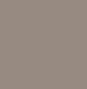 szt.12Biurko nauczycielskieElementy wykonane z płyty wiórowej laminowanej gr. 18mm, blat grubości min. 25 mm, wykończenie blatu grubą okleiną PCV (2 mm), blenda min. 50 cm wysokości, kanał kablowy między blatem a blendą, wymiary min. 150-160 cm x 75 cm, narożniki blatu zaoblone. Biurko posiada z lewej strony otwarte półki z wariantem wstawienia jednostki centralnej komputera, z prawej strony zamykaną szafkę na sprzęt elektroniczny. Kolor wybarwienia U16002 (U1191) congo lub równoważny.szt.1Krzesła do pracowni komunikacji języka obcego- siedzisko i oparcie wykonane z tworzywa sztucznego. - siedzenie i oparcie stanowią jeden element wyprofilowany zgodnie z zasadami ergonomii, pozwalają przyjąć prawidłową postawę siedzącą odciążającą kręgosłup,- stelaż wykonany ze stali malowanej proszkowo - RAL 9006.- stopki stelaża wykonane z tworzywa sztucznego w kolorze białym.- w tylnej części siedziska krzesło posiada miejsce do chwytu oraz miejsce do indywidualnego oznakowania- certyfikat zgodności z normą PN-EN 1729-1:2016-02, PN-EN 1729-2+A1:2016-02, - krzesło musi być zaprojektowane zgodnie z zasadami ergonomii.szt.24Krzesło obrotowe- siedzisko i oparcie wykonane z tworzywa sztucznego wyściełane materiałem- siedzenie i oparcie stanowią jeden element wyprofilowany zgodnie z zasadami ergonomii, pozwalają przyjąć prawidłową postawę siedzącą odciążającą kręgosłup, - regulacja wysokości – kolumna gazowa- podłokietniki z tworzywa sztucznego- pozwala przyjąć poprawną pozycję siedzącą- certyfikat zgodności z normą PN-EN 1335-1:2004, PN-EN 1335-2:2009,szt.1Monitor dotykowy 22” mocowany na ramieniu do blatuMonitor dotykowy pojemnościowy Full HD 1920x1080 o przekątnej 22 cale z regulowanym ramieniem mocowanym do blatu biurka,szt.1Wymagania dotyczące pracowniWymagania serwisowe: Elektroniczny system zgłoszeń serwisowych na stronie producenta lub serwisu, z numerem przyjęcia i potwierdzeniem zgłoszenia, usługi świadczone u klienta;Wymagania dotyczące pracowniNieodpłatne aktualizacje oprogramowania co najmniej przez okres gwarancji na pracownięWymagania dotyczące pracownidostarczenie z pracownią instrukcji w języku polskimWymagania dotyczące pracownidostarczenie urządzeń, instalacja w miejscu wskazanym przez zamawiającego, rozruch technologiczny i przeszkolenie użytkowników z obsługi pracowniWymagania dotyczące pracowniFunkcje realizowane w pracowni:- dzielenie uczniów (układanie w grupy) na dowolnie konfigurowane pary lub trójki lub czwórki,- podział słuchaczy na dowolne grupy, które jednocześnie realizują własne programy,- dowolne przełączanie uczniów pomiędzy grupami,- konwersacja w grupie z możliwością kontroli przez lektora,- konwersacja w grupie z lektorem z transmisją do wybranych słuchaczy,- konwersacja słuchacza z grupą z transmisją lub bez,- możliwość pracy w parach: podział słuchaczy na pary, które jednocześnie prowadzą dialogi nie słysząc się pomiędzy parami (podział odbywa się według dowolnych numerów stanowisk np..: 1+9, 5+12, itd.), możliwość konwersacji uczniów w parach z podkładem dźwiękowym, możliwość  konwersacji uczniów w parach z nauczycielem, - podsłuch dowolnego ucznia, pary lub grupy,- konwersacja z uczniem, parą lub grupą,- konwersacja z uczniem z transmisją dyskusji do wybranych słuchaczy- jednej z grup,- konwersacja z grupą z transmisją do wybranych słuchaczy- jednej z grup,- zapis pracy (rozmów) na magnetofonie cyfrowym w formacie WAV,- wysyłanie programu/audycji z dowolnego źródła (magnetofon, DVD, komputer) do wybranych uczniów,- prowadzenie wykładu przez wbudowany wzmacniacz i głośniki.Wymagania dotyczące pracowniFunkcje dostępne dla słuchacza:- praca indywidualna: odsłuch programu nauczania zadanego przez lektora (możliwość pracy z ośmioma różnymi programami równocześnie), odsłuch wykładu lektora, konwersacja z lektorem,konwersacja z innym słuchaczem lub wybraną grupą, powtarzanie zwrotów po lektorze nagranym na kasecie lub CD, kontrola własnej wymowy, praca w parach, podsłuch przez lektora wybranej pary, konwersacja wybranej pary z lektorem, praca w grupach, odsłuch programu nauczania przez grupę, odsłuch wykładu lektora przez grupę, konwersacja w grupie z możliwością kontroli przez lektora, konwersacja w grupie z lektorem z transmisją do wybranych słuchaczy, konwersacja słuchacza z lektorem z transmisją do wybranych słuchaczy, konwersacja słuchacza z grupą z transmisją lub bez, konwersacja w grupie z podsłuchem przez inną grupę, w każdym trybie możliwe jest nagrywanie wypowiedzi na magnetofon nauczyciela, w każdym trybie uczeń posiada podsłuch swojego głosu.Wymagania dotyczące pracowniFunkcje dodatkowe: - timer odmierzający czas pracy,- jednoczesny odsłuch audycji z podłączonego urządzenia i informacji płynących z sali (np. poleceń nauczyciela),- jednoczesne nagrywanie na podłączonym urządzeniu słyszanej audycji oraz własnego głosu,- możliwość podłączenia komputera,- możliwość włączenia głosu nauczyciela na głośniki Sali,tworzenie list obecności uczniów, - możliwość sortowania list obecności po liczbie porządkowej/nazwisku/numeru stanowiska,- przyporządkowanie uczniów z listy do numerów stanowisk,- włączenie lub wyłączenie podsłuchu własnego uczniów,- dystrybucję do max 8 dowolnych kanałów dźwiękowych do oddzielnych grup,- nakładanie dźwięku- uczeń w słuchawkach słyszy dźwięk emitowany z magnetofonu (lub innego źródła) oraz jednocześnie głos nauczyciela objaśniającego daną audycję,- dystrybucja dźwięku z komputera lektora do stanowisk uczniów,- rejestracja dyskusji uczniów na twardym dysku za pośrednictwem magnetofonu cyfrowego.Lp.Nazwa przedmiotuOpis przedmiotuPodanie danych odnośnie producenta, modelu / Potwierdzenie minimalnych wymagań Zamawiającego, dane techniczneJednostkaIlość123456TwardościomierzTwardościomierz Roskwell’aW kolumnie obok należy podać producenta oraz model oferowanego produktuszt.1Twardościomierztwardościomierz z ręcznie przykładanym obciążeniemszt.1TwardościomierzBezpośredni odczyt analogowy dla skali Rockwella – HRA, HRB, HRCszt.1TwardościomierzDokładność zgodna z normą  ISO6508.2szt.1TwardościomierzWybór obciążenia, przestawiany pokrętłemszt.1TwardościomierzSztywna konstrukcja, przygotowana do trudnych warunkówszt.1TwardościomierzSkale Rockwella: HRA, HRB, HRCszt.1TwardościomierzRozdzielczość: 0,5 jednostki Rockwell’aszt.1TwardościomierzObciążenie testu - 10kg obciążenie wstępne / 60, 100, 150kg pełnego obciążenia.szt.1TwardościomierzMin. zakres testowania 20~88HRA, 20~100HRB, 20~70HRCszt.1TwardościomierzOdczyt: zegarowyszt.1TwardościomierzZadawanie obciążenia - za pomocą dźwigni (układ z hamulcem hydraulicznym)szt.1TwardościomierzPrzestrzeń robocza min.: pionowa - 150mm, pozioma - 150mm (głębokość od osi).szt.1TwardościomierzNie wymaga zasilaniaszt.1TwardościomierzOprzyrządowanie wspomagające pomiar i eliminujące błędy pomiarowe:Płytka referencyjna HRBPłytka referencyjna HRCWgłębnik  diamentowy Rockwella 1200Wgłębnik z kulką 1/16”Płaski stolik Ø 150mmPłaski stolik Ø 55mmStolik typu V dla  Ø55mmPokrowiecInstrukcja obsługiszt.1TwardościomierzPokrowiec, instrukcja obsługi w języku polskimszt.1Maszyna wytrzymałościowaJednokolumnowa maszyna wytrzymałościowa, model stołowyW kolumnie obok należy podać producenta oraz model oferowanego produktuszt.1Maszyna wytrzymałościowaMaszyna sterowana poprzez panel operatora z wyświetlaczem LCD, funkcje:Automatyczne zapisywanie danych w pamięci i obliczanie wyników jako powiązanych standardów kontroli stanu i specyfikacji.Kompaktowa budowa wyświetlacza i przycisków, przyjazna obsługa, używana do szybkiej obsługi i cyfrowego wprowadzania alfanumerycznego, podobnie jak w przypadku PDA lub telefonu komórkowegoDuży ekranu LCD, wyraźne i bezpośrednie wyświetlanie danychFunkcja zarządzania danymi testowymi, dane mogą być łatwo poprawiane, usuwane i przywoływaneFunkcja automatycznego zapisywania piku, naciśnięcie przycisku może wyświetlić wartości maksymalnePełna cyfrowa zintegrowana konstrukcja płyty głównej, bez potencjometruszt.1Maszyna wytrzymałościowaParametry techniczne:Czujnik siły: pomiar dwukierunkowy, dokładność 1% wartości wskazanejPomiar skoku / przemieszczenia: tryb enkodera, 4-krotne wprowadzanie częstotliwościKontrola prędkości:  bezstopniowa regulacja prędkości w zakresie 0.05 ~ 500 mm / min4 zestawy pamięci do przechowywania danych z możliwością aktualizacjiAutomatyczne obliczanie wytrzymałości i  wydłużeniaszt.1Maszyna wytrzymałościowaObciążenie: 5kNszt.1Maszyna wytrzymałościowaMaksymalny przesuw: 800 mm (przestrzeń testu dla badan ściskania i rozciągania)szt.1Maszyna wytrzymałościowaRozdzielczość siły: 0,1 Nszt.1Maszyna wytrzymałościowaRozdzielczość przesuwu: 0.002 mmszt.1Maszyna wytrzymałościowaPrędkość testu: 0,05 ÷ 500 mm/minszt.1Maszyna wytrzymałościowaZasilanie: 230V, 50Hz, 1Fazaszt.1Maszyna wytrzymałościowaSystem jednostek – do wyboru przez użytkownika: Siła: kg, lb, N.szt.1Mikroskop metalograficznyMikroskop metalograficzny odwróconyW kolumnie obok należy podać producenta oraz model oferowanego produktuszt.1Mikroskop metalograficznySystem optycznyszt.1Mikroskop metalograficznyGłowica okularowa – binokularowa głowica nachylony pod kątem 45 ° Okular WF10/18mmszt.1Mikroskop metalograficznyObiektywy planachromatyczne o powiększeniach min. 10x, 40x i 100xszt.1Mikroskop metalograficznyStolik testowy XY, manualny, wymiary (od 160 do 180 mm) x od 140 do 180 mm), zakres ruchu (od 50 do 75 mm) x (od 40mm do 50 mm)szt.1Mikroskop metalograficznyPłytka stolika o średnicy fi 10, fi 20mmszt.1Mikroskop metalograficznyOświetlenie halogenowe 6V/20Wszt.1Mikroskop metalograficznyFiltry : niebieski, zielony i szaryszt.1